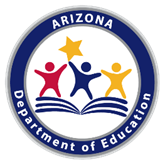 Arizona Department of EducationHealth and Nutrition Services USDA Direct Ship Receiving Report A. Incoming Shipment Data B. Unloading Information (original inspection certificates and all documentation)C. Inventory Accepted      (Receiving Agency Name)  (Signature of Representatives) 					(Date Report Completed) Shipping Location:Material Description: Material Code Number: Sales Order Number: Number: Date Called for Delivery Date: Contact Name:Scheduled Delivery Date:Scheduled Delivery Time:Time Unloading Started:Time Unloading Finished:Truck/Car Number:Temp Inside Truck/Car:Pack Dates:Seal Number:Condition of Seal(s):Load Condition: Amount Received (in cases):Amount Over/Short (in cases):Amount Damaged and Refused (in cases): 